Witches and Potions – key vocabulary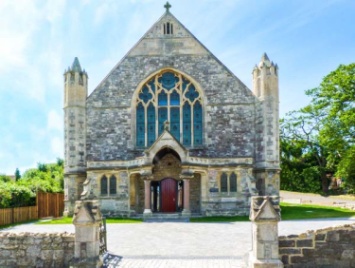 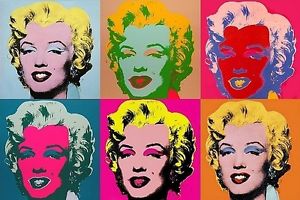 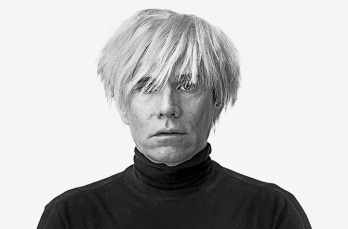 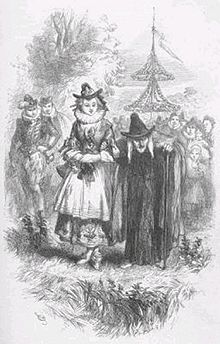 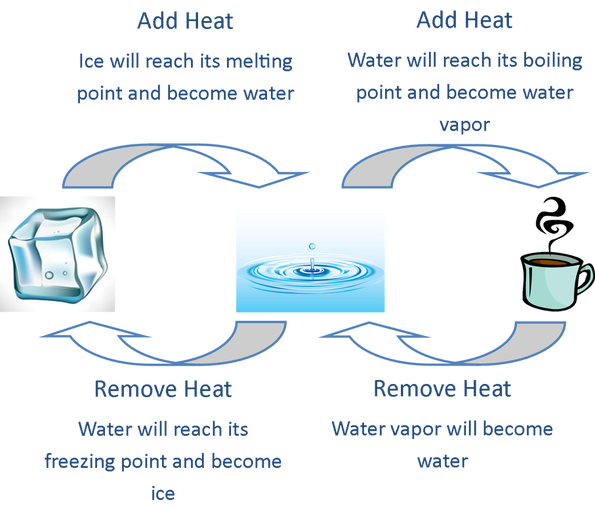 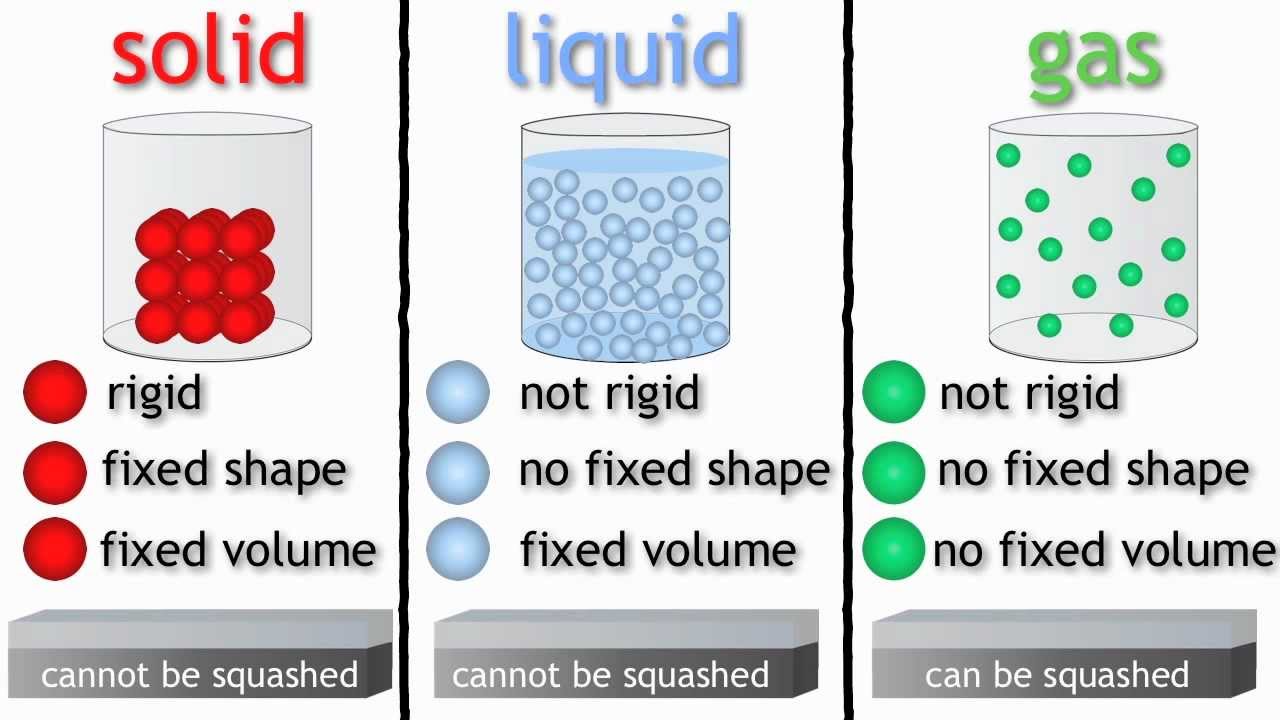 